Supplementary Fig. 5. The associations of AFLD and NAFLD with significant liver diseases (SLDs), cardiovascular diseases (CVDs), chronic kidney diseases (CKDs), and cancer among UK Biobank participants who had a follow-up >6 months and different metabolic phenotypes. MHC, metabolic healthy control; MHNW, metabolically healthy-normal weight; MHO, metabolically healthy-overweight; MONW, metabolically obese-normal weight; MOO, metabolically obese-overweight.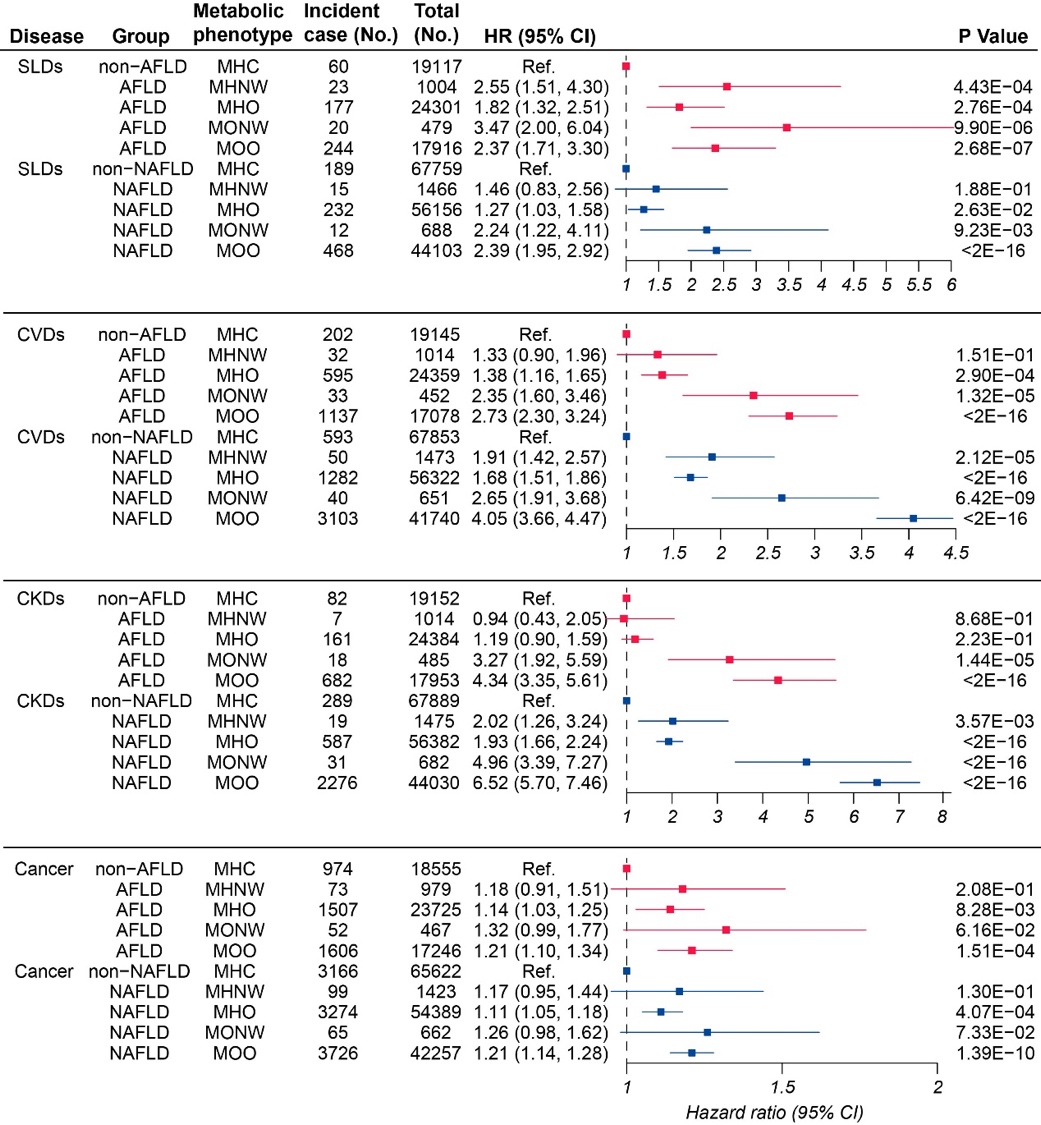 